2020年度档案资料数字化建设项目支出绩效评价报告          项目名称： 档案资料数字化建设项目            项目主管部门：甘肃省档案馆                   评价实施部门：办公室（财务）                 评价机构名称：                                          2021年06月报告摘要一、项目基本情况（一）项目立项背景及实施目的1.项目实施背景档案作为党和国家各项工作和人民群众各方面情况的真实记录，是促进各项事业科学发展、维护党和国家及人民群众根本利益的重要依据。近年来，在全省各级党委、政府的重视、关心和支持下，全省档案事业不断发展，构建甘肃省档案馆数字化档案，已成为档案管理最佳解决之道。项目实施目的按计划分年度、分阶段地完成档案资料的目录及原文著录及扫描。使得纸质档案转化成数字化模式，数字化形成的目录数据库与图像数据库在确认“合格”后，通过网络及时加载到服务器终端汇总，实现批量、快速挂接，方便大众查阅利用，提高档案管理、使用效率。项目预算安排和支出情况当年财政拨款190万元。资金由馆办公室财务负责管理，按照项目进度支付报账。截止2020年12月31日，完成项目经费支付0万元，支付进度0%，原因是受疫情影响，该项目进展缓慢，合同已签订，项目进入前期调查研究阶段。（三）项目主要内容和实施情况主要内容馆藏档案目录必须通过人工录入，其原文可以通过扫描、光学识别等方法转换为数字形式。目录和原文应做到一体化管理，即目录和原文紧密联系，通过目录即可找到对应的原文。本项目主要由电子文件处负责，各职能处室密切配合，保障项目工作的正常有序开展。实施情况⑴馆长办公会于2020年11月2日研究决定，同意组织实施2020年档案资料数字化建设项目；⑵召开省保密领导小组会议对项目进行涉密情况审定，并邀请三家符合条件的公司（包括三家监理公司和三家档案数字化加工公司）采用竞争性磋商方式实施此项目；⑶与第三方签订档案数字化委托加工业务合同；⑷业务处室监督指导项目的实施工作，严格遵守国家有关管理规定和行业标准，并组织人员及时验收；⑸严格遵照省财政厅批复的资金限额及财务管理规定，保障资金专款专用，杜绝虚支挪用现象的发生。二、项目绩效目标（一）总体绩效目标档案资料数字化建设项目财政拨款项目资金190万元，全年执行数0万元，执行率0%；绩效目标数量指标90万画幅，实际完成0万画幅，完成率0%，评价得分40。（二）2020年度（或阶段性）绩效目标2020年度全年执行数0万元。截止2021年6月8日，已完成项目经费支付107.40万元，主要用于数字化加工委托业务费34.20万元，馆藏系统升级项目73.20万元，目前尚有结转资金82.60万元，该项目正在按合同进度组织实施并验收，预计本年内完成。三、评价基本情况（一）绩效评价目的、对象和范围1、绩效评价目的为深入贯彻落实《中共甘肃省委 甘肃省人民政府关于全面实施预算绩效管理的实施意见》（甘发〔2018〕32号）《财政部关于印发〈项目支出绩效评价管理办法〉的通知》（财预〔2020〕10号）及《甘肃省省级项目支出绩效部门评价和财政评价工作规程》（甘财绩〔2020〕5号）等有关规定，建立健全部门和重点绩效评价常态机制，进一步提升部门及资金使用单位绩效管理水平，提高资金使用效率。绩效评价对象2020年度档案资料数字化建设项目绩效评价范围     本次绩效评价范围为2020度档案资料数字化建设项目，涉及资金190万元，占全年数字化预算金额的100%。其中：130万元为馆藏系统升级改造经费，60万元为档案资料数字化经费。绩效评价原则、评价指标体系（简要说明）、评价方法、评价标准等绩效评价原则    （1）科学规范原则。严格执行规定的流程步骤，做到指标合理、标准科学、方法适当、结果可信的要求。（2）绩效相关原则。评价结果应当清晰反映绩效目标的实现情况以及预算支出和绩效之间的对应关系。（3）公开透明原则。评价结果应当符合真实、客观、公正的要求,依法依规公开并接受监督。（4）激励约束原则。评价结果与项目的设立、保留、整合、调整和退出相挂钩,作为完善政策、改进管理、安排预算的重要依据。 2、评价指标体系（1）产出指标馆藏数字化项目无法精确具体数量，通过产出数量、质量及时效性，综合、客观地评价年度档案数字转化数量项目完成情况。档案数字化主要实现社会效益为主，通过社会效益指标、可持续影响指标综合体现项目效益。此项工作本身不直接产生经济效益。（2）满意度指标档案数字化为党政机关和人民群众提供查档便利，社会查阅人员满意度是对数字化工作最直接有效地评价。（3）评价方法评价的具体实施根据评价指标及评价工作要求，对具体评价内容和不同环节，对财政专项资金支出的绩效评价采用以下评价方法：①成本效益分析法。是指将投入与产出、效益进行关联性分析的方法。 ②比较法。是指将实施情况与绩效目标、历史情况、不同部门和地区同类支出情况进行比较的方法。③因素分析法。是指综合分析影响绩效目标实现、实施效果的内外部因素的方法。④最低成本法。是指在绩效目标确定的前提下，成本最小者为优的方法。⑤公众评判法。是指通过专家评估、公众问卷及抽样调查等方式进行评判的方法。⑥标杆管理法。是指以国内外同行业中较高的绩效水平为标杆进行评判的方法。⑦其他评价方法。4、评价标准绩效评价标准是指衡量财政支出绩效目标完成程度的尺度。对于评价指标而言，需要通过评价标准来回答评价指标的状况和优劣程度。1.评价标准确定原则（1）体现绩效评价的思想评价的标准是为了认定各指标达成目标的程度，因此，标准就是绩效的反应。标准制定本身就是绩效衡量的尺度。（2）政策导向绩效评价是建立在数据基础上的客观评价。（3）体现公共财政特点评价标准体现的是一定财政投入下的公共服务的数量和品质，而公共财政的公平性集中体现在基本公共服务均等化，这是评价标准制定的重要依据。标准的制定和使用要有利于引导公共财政的趋向公平。2.评价标准具体参照（1）计划标准计划标准是指以预先制定的目标、计划、预算、定额等数据作为评价的标准。此标准是项目申请时就设立的，因此，标准明确了，可以用业绩值直接与此相比较来进行评价。（2）行业标准行业标准是指参照国家公布的行业指标数据制定的评价标准。国家在不同时期根据行业发展的特征会制定不同行业的发展状况和指数等数据，这些都可以作为行业评价的重要标准来源。      （3）历史标准历史是指参照同类指标的历史数据制定的评价标准。对项目进行评价时，可以考虑以历史的数据作为参照来制定评价标准。（4）经验标准根据评价需要，可以有关经验性标准作为评价的依据，或者利用现有数据，采取一定的数学方法或模型建立标准。绩效评价工作过程前期准备阶段成立项目评价工作小组，制定项目工作计划；（2）组织项目评价工作协调会，由办公室（财务）、电子文件管理处配合做好该项目绩效评价工作。2、收集资料阶段（1）根据预算绩效目标管理系统2020年年初绩效目标申报详情，参照设定指标体系，收集项目资料；（2）走访调研项目责任部门、施工方，准确把握项目执行情况。（3）汇总整理好项目评价资料,提出绩效评价方案。3、评价执行阶段（1）按照绩效评价方案细化评价工作，根据需要组织问卷调查等工作；（2）开展资金使用情况调查工作。4、评价报告撰写根据前期绩效自评报告、调研与问卷信息、指标体系依托数据，项目评价小组撰写项目评价报告。四、评价结论和绩效分析（一）综合评价结论2020年档案资料数字化建设项目，年初预算190万元，截止2020年12月31日支付进度0%，原因是受疫情影响，工作进展缓慢，2020年第10次省馆馆长办公会议研究决定，同意组织实施。综上，该项目综合评价结论为“差”。绩效分析截止2020年12月31日，该项目产出指标完成0%。存在问题及原因分析主要原因是疫情影响，工作进度缓慢项目进展缓慢。有关建议无报告正文一、项目基本情况本部门纳入绩效评价重点项目的是档案资料数字化建设项目，资金总额190万元。项目组织开展情况如下：（一）项目实施背景：档案作为党和国家各项工作和人民群众各方面情况的真实记录，是促进各项事业科学发展、维护党和国家及人民群众根本利益的重要依据。近年来，在全省各级党委、政府的重视、关心和支持下，全省档案事业不断发展，构建甘肃省档案馆数字化档案，已成为档案管理最佳解决之道。2.项目实施范围及内容：按计划分年度、分阶段地完成档案资料的目录及原文著录及扫描。馆藏档案目录必须通过人工录入，其原文可以通过扫描、光学识别等方法转换为数字形式。目录和原文应做到一体化管理，即目录和原文紧密联系，通过目录即可找到对应的原文。本项目主要由电子文件处负责，各职能处室密切配合，保障项目工作的正常有序开展。（二）设立依据：⑴中共甘肃省委办公厅 甘肃省人民政府办公厅关于印发《甘肃省档案数字化管理办法（试行）》的通知；⑵《档案数字化外包安全管理规范》。项目预算安排及使用情况   当年财政拨款190万元。资金由馆办公室财务负责管理，按照项目进度支付报账。2020年度全年执行数0万元。截止2021年6月8日，已完成项目经费支付107.40万元，主要用于数字化加工委托业务费34.20万元，馆藏系统升级73.20万元，正在按合同进度组织实施并验收，预计2021年内完成。项目计划内容及实施情况（1）2020年第10次馆长办公会研究决定，同意组织实施2020年档案资料数字化建设项目；（2）召开省保密领导小组会议对项目进行涉密情况审定，并邀请三家符合条件的公司（包括三家监理公司和三家档案数字化加工公司）采用竞争性磋商方式实施此项目；（3）经过省档案馆保密工作领导小组认定，为秘密级，保密期限为2年。按照政府采购保密项目要求（《涉密政府采购管理暂行办法的通知》（财库[2019]39号），涉密项目可由我馆自行组织采购。我处按规定，采用竞争性磋商方式实施此项目，共2包，第一包数字化加工项目委托金额58万元；第二包相关监理项目委托金额2万元。（4）邀请了符合条件的三家监理公司和三家档案数字化加工公司参与；（5）2020年12月8日上午，由2名甘肃省涉密信息系统专家委员会成员和电文处代表组成的竞争性磋商小组对该项目进行采购磋商，在规定时间内收到3家馆藏档案数字化加工项目供应商响应文件、2家相关监理项目供应商递交响应文件；（6）经磋商小组评审，推荐甘肃省档案装具标准化管理中心为甘肃省档案馆2020年馆藏档案数字化加工及监理项目第1包成交供应商，成交金额为57万元整；第2包因供应商不足3家，不符合相关文件要求，第2包废标。馆办公室、机关纪委及电文处相关人员参加作为监督，参加了磋商会议。项目组织管理项目管理制度⑴甘肃省档案数字化管理办法；⑵《政府采购法》；⑶《甘肃省政府采购目录和限额标准》;⑷《纸质档案数字化技术规范》（DA/T 31-2005）；⑸《档案著录规则》(DA/T18)；⑹《甘肃省档案局（馆）财务工作管理办法》（2013年11月修订）。资金拨付流程项目资金由财政年初预算安排，办公室（财务）管理，电子文件管理处负责项目监督指导项目的实施工作。3、做好验收支付严格遵守国家有关管理规定和行业标准，组织人员及时验收；严格遵照省财政厅批复的资金限额及财务管理规定，保障资金专款专用，杜绝虚支挪用现象的发生。二、项目绩效目标档案资料数字化建设项目财政拨款项目资金190万元，全年执行数0万元，执行率0%；绩效目标数量指标90万画幅，实际完成0万画幅，完成率0%，自评得分40分。三、评价基本情况（一）评价目的。馆藏档案数字化转换数量增加，纸质档案转化成数字模式，数字化形成的目录数据库与图像数据库在确认“合格”后，要通过网络及时加载到数据服务器端汇总，实现批量、快速挂接，方便查阅利用，提高档案管理效率。评价对象与范围。2020年度档案数字化加工项目，预算金额60万元；馆藏数字化系统升级，预算金额200万元，从中列支130万元，差额70万元从2020年管库运行费中列支。评价依据。⑴中共甘肃省委办公厅 甘肃省人民政府办公厅关于印发《甘肃省档案数字化管理办法（试行）》的通知；⑵《档案数字化外包安全管理规范》。评价原则、评价方法。评价原则（1）科学规范原则。严格执行规定的流程步骤，做到指标合理、标准科学、方法适当、结果可信的要求。（2）绩效相关原则。评价结果应当清晰反映绩效目标的实现情况以及预算支出和绩效之间的对应关系。（3）公开透明原则。评价结果应当符合真实、客观、公正的要求,依法依规公开并接受监督。（4）激励约束原则。评价结果与项目的设立、保留、整合、调整和退出相挂钩,作为完善政策、改进管理、安排预算的重要依据。2. 评价方法评价的具体实施根据评价指标及评价工作要求，对具体评价内容和不同环节，对财政专项资金支出的绩效评价采用以下评价方法：（1）成本效益分析法。是指将投入与产出、效益进行关联性分析的方法。 （2）比较法。是指将实施情况与绩效目标、历史情况、不同部门和地区同类支出情况进行比较的方法。（3）因素分析法。是指综合分析影响绩效目标实现、实施效果的内外部因素的方法。（4）最低成本法。是指在绩效目标确定的前提下，成本最小者为优的方法。（5）公众评判法。是指通过专家评估、公众问卷及抽样调查等方式进行评判的方法。（6）标杆管理法。是指以国内外同行业中较高的绩效水平为标杆进行评判的方法。（7）其他评价方法。绩效评价指标体系。该项目绩效评价指标体系细化到三级指标，具体到数字化实际转化数量，参照财务支付进度，通过对档案查阅人员进行调查问卷，形成系统全面地绩效评价体系。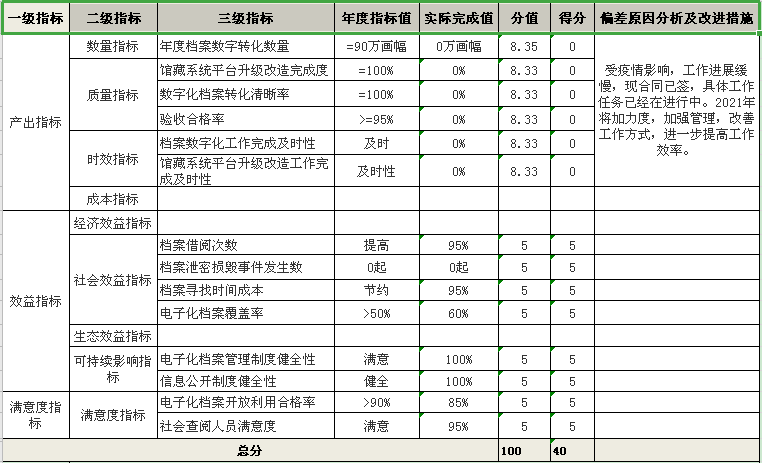 评价人员组成。评价人员：马保福   副馆长           财务分管领导          陈  肃   办公室主任       财务负责人          李晓云   办公室四级主任科员   会计绩效评价工作过程。前期准备    （1）召开绩效评价培训会，相关业务处室、项目实施单位参加培训会议。（2）成立绩效评价领导小组，由财务分管领导任组长，小组成员包括财务负责人、会计。（3）确定绩效评价方案、评价方法。非现场评价、现场评价、综合分析、评价报告撰写等评价工作过程。非现场评价     通过查阅财政年初预算批复资料，掌握项目当年预算资金，了解资金管理情况。现场评价实地调研档案资料数字化加工现场，查看档案数字化转化清晰度、施工进度、时效；查看馆藏系统平台升级改造完成情况。综合分析对照财务数据、电子文件管理处、实施单位提供的资料，结合实地考察、调查问卷的方式，对2020年度档案资料数字化建设项目作出综合分析、评价，形成评价报告。四、评价结论及分析（一）综合评价情况及评价结论2020年馆藏档案资料数字化建设项目综合得分40分，评价结果“差”。评分表见附件1。非现场评价情况分析截止2020年12月31号，该项目支付进度0%。经业务处室反馈，该项目合同已签订，正在积极安排部署该项工作，主要受疫情影响，导致该项目进展缓慢，未形成实际支付。截止2021年6月，档案数字化加工已支付34.20万元，馆藏系统升级已支付73.20万元。现场评价情况分析现场对档案资料数字化加工现场进行了实地查看，该项工作按照合同约定正在进行中，计划本年内完工。同时馆藏系统升级已按合同约定进行中，截止2021年6月完成设备采购到货，并验收合格，按合同约定支付进度40%，计划2021年内完工。分项目、单位或市县评价得分及结论馆藏档案数字化就加工，为档案借阅使用提供了便利，进一步对馆藏档案进行了保护，也为查阅档案工作人员、社会公众节约了时间成本，受到公众好评。馆藏系统升级改造，进一步为查阅利用档案提供了更高效、更高清地软件服务。2020年档案资料数字化建设项目，因疫情影响，工作进度缓慢。，未形成实际支付，该工作正在进行中，其社会效益、可持续影响、满意度较高，综合得分40分。五、绩效评价指标分析（一）项目决策情况。2020年度第10次馆长办公会研究决定，同意组织实施2020年档案资料数字化建设项目。2020年第10次省馆馆长办公会议研究决定，同意组织实施2020年馆藏档案数字化项目，费用60万元，其中数字化经费58万元，监理费2万元，从数字化专项经费中列支；同意召开省保密领导小组会议对改项目进行涉密情况审定，并邀请三家符合条件的公司（包括三家监理公司和三家档案数字化加工公司）采用竞争性磋商方式实施此项目。（二）项目过程情况。经磋商小组评审，推荐甘肃省档案装具标准化管理中心为甘肃省档案馆2020年馆藏档案数字化加工及监理项目第1包成交供应商，成交金额为57万元整；第2包因供应商不足3家，不符合相关文件要求，第2包废标。甘肃省档案装具标准化管理中心中标后，加快推进受疫情影响工作，截止2021年2月，按照合同约定，已支付34.20万元，本年内完成100%支付。项目产出情况。馆藏档案数字化未完工时难以衡量其产出情况，原因是馆藏数字化项目的具体任务数量只能预估范围，无法精确具体数量，在项目完成后才能够最终确定完成产出的任务量。项目效益情况。档案数字化建设项目主要为党政机关和人民群众提供查档便利。此项工作本身不直接产生经济效益。项目主要经验及做法按照国家档案局制定的《国家档案局纸质档案数字化规范 DA/T 31—2017》和甘肃省档案局制定的《甘肃省纸质档案数字化操作规范（试行）》，实施馆藏档案数字化。存在的问题及原因分析1、项目产出方面存在的问题及原因：馆藏数字化项目的具体任务数量只能预估范围，无法精确具体数量，在项目完成后才能够最终确定完成产出的任务量。而且根据档案年代不同，档案保存的状况不同，在实施数字化过程中容易产生进度也不易控制的情况。2、项目效益方面存在的问题及原因：档案数字化主要实现社会效益为主，为党政机关和人民群众提供查档便利，同时保护档案原件。此项工作本身不直接产生经济效益。八、有关建议主要针对项目存在的问题，着眼于项目的总体目标，从项目政策、预算管理、部门管理、项目管理等多个角度，提出加强和改进管理的意见建议。九、需要说明的问题无   附件：1.项目支出绩效评价得分表2.项目问题清单一级指标及分值二级指标及分值三级指标及分值四级指标及分值指标解释评价标准得分依据依据来源证据收集方式产出指标　数量指标　10　年度指标=90万画幅年度档案数字化转化数量项目完成后才能够最终确定完成产出的任务量　0　施工合同、施工进度　⑴中共甘肃省委办公厅 甘肃省人民政府办公厅关于印发《甘肃省档案数字化管理办法（试行）》的通知；⑵《档案数字化外包安全管理规范》。　	项目支出进度、业务处室反馈、实地查看产出指标　质量指标　30　馆藏系统平台升级完成度10分、数字化档案转化清晰率10分、验收合格率10分根据馆藏系统升级进度、数字化转化清晰率来衡量数字化质量指标　验收合格率＞＝95%　0　施工合同、施工进度　⑴中共甘肃省委办公厅 甘肃省人民政府办公厅关于印发《甘肃省档案数字化管理办法（试行）》的通知；⑵《档案数字化外包安全管理规范》。　	项目支出进度、业务处室反馈、实地查看产出指标　时效指标　10　档案数字化工作完成及时性、馆藏系统平台升级改造工作完成及时性　及时性　合同有效期内完工　0　施工合同、施工进度　⑴中共甘肃省委办公厅 甘肃省人民政府办公厅关于印发《甘肃省档案数字化管理办法（试行）》的通知；⑵《档案数字化外包安全管理规范》。　	项目支出进度、业务处室反馈、实地查看效益指标　社会效益指标　20　档案借阅次数5分、档案泄密损毁事件发生数0起5分、档案寻找事间成本5分、电子化档案覆盖率5分　档案数字化防止档案泄密损毁，同时方便借阅人员，节省时间成本，社会效益显著　电子化档案覆盖率＞50%　20　档案借阅次数、电子化档案覆盖率　⑴中共甘肃省委办公厅 甘肃省人民政府办公厅关于印发《甘肃省档案数字化管理办法（试行）》的通知；⑵《档案数字化外包安全管理规范》。　	项目支出进度、业务处室反馈、实地查看效益指标　可持续影响指标　10　电子化档案管理制度的健全性5分、信息公开制度健全性5分　电子化档案管理制度、信息公开制度健全　100%　10　⑴中共甘肃省委办公厅 甘肃省人民政府办公厅关于印发《甘肃省档案数字化管理办法（试行）》的通知；⑵《档案数字化外包安全管理规范》。　	项目支出进度、业务处室反馈、实地查看满意度指标满意度指标10电子化档案开放利用合格率5分、社会查阅人员满意度5分通过调查问卷形式评价社会查阅人员满意度＞90%10调查问卷　⑴中共甘肃省委办公厅 甘肃省人民政府办公厅关于印发《甘肃省档案数字化管理办法（试行）》的通知；⑵《档案数字化外包安全管理规范》。　	项目支出进度、业务处室反馈、实地查看附表2档案资料数字化建设项目问题清单档案资料数字化建设项目问题清单档案资料数字化建设项目问题清单档案资料数字化建设项目问题清单问题分类序号项目责任单位问题描述项目决策方面存在的问题1 电子文件管理处　无　资金管理方面存在的问题1 电子文件管理处　无　　项目实施方面存在的问题1　电子文件管理处无　　项目产出方面存在的问题1　电子文件管理处馆藏数字化项目的具体任务数量只能预估范围，无法精确具体数量，在项目完成后才能够最终确定完成产出的任务量。而且根据档案年代不同，档案保存的状况不同，在实施数字化过程中容易产生进度也不易控制的情况。　项目效益方面存在的问题1　电子文件管理处　档案数字化主要实现社会效益为主，为党政机关和人民群众提供查档便利，同时保护档案原件。此项工作本身不直接产生经济效益。　其他问题1电子文件管理处　无　　备注：备注：备注：备注：